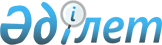 Об образовании избирательных участков на территории Бухар-Жырауского района
					
			Утративший силу
			
			
		
					Решение акима Бухар-Жырауского района Карагандинской области от 5 ноября 2015 года № 5. Зарегистрировано Департаментом юстиции Карагандинской области 7 декабря 2015 года № 3536. Утратило силу решением акима Бухар-Жырауского района Карагандинской области от 6 декабря 2018 года № 2
      Сноска. Утратило силу решением акима Бухар-Жырауского района Карагандинской области от 06.12.2018 № 2 (вводится в действие со дня официального опубликования).
      В соответствии с пунктом 1 статьи 23 Конституционного Закона Республики Казахстан от 28 сентября 1995 года "О выборах в Республике Казахстан" и по согласованию с районной избирательной комиссией РЕШИЛ:
      1. Образовать избирательные участки на территории Бухар-Жырауского района согласно приложению к настоящему решению.
      2. Признать утратившими силу: 
      1) решение акима Бухар-Жырауского района от 5 февраля 2014 года № 2 "Об образовании избирательных участков на территории Бухар-Жырауского района" (зарегистрировано в Реестре государственной регистрации нормативных правовых актов за № 2553, опубликовано в районной газете "Бұқар жырау жаршысы" от 22 марта 2014 года №11 (1045), в информационно – правовой системе "Әділет" 27 марта 2014 года);
      2) решение акима Бухар-Жырауского района от 20 марта 2015 года № 2 "О внесении изменений в решение акима района от 5 февраля 2014 года № 2 "Об образовании избирательных участков на территории Бухар-Жырауского района" (зарегистрировано в Реестре государственной регистрации нормативных правовых актов за № 3061, опубликовано в районной газете "Бұқар жырау жаршысы" от 28 марта 2015 года № 12 (1098), в информационно – правовой системе "Әділет" 31 марта 2015 года);
      3) решение акима Бухар-Жырауского района от 15 апреля 2015 года № 4 "О внесении изменений в решение акима района от 5 февраля 2014 года № 2 "Об образовании избирательных участков на территории Бухар-Жырауского района" (зарегистрировано в Реестре государственной регистрации нормативных правовых актов за № 3155, опубликовано в районной газете "Бұқар жырау жаршысы" от 25 апреля 2015 года № 16 (1102), опубликовано в информационно – правовой системе "Әділет" 27 апреля 2015 года).
      3. Контроль за исполнением настоящего решения возложить на руководителя аппарата акима района Акпанову Айганым Жолшоровну.
      4. Настоящее решение вводится в действие со дня официального опубликования. Избирательные участки на территории Бухар-Жырауского района
      Сноска. Приложение - в редакции решения акима Бухар-Жырауского района Карагандинской области от 15.08.2017 № 6-р (вводится в действие со дня официального опубликования).
					© 2012. РГП на ПХВ «Институт законодательства и правовой информации Республики Казахстан» Министерства юстиции Республики Казахстан
				
Аким района
Н. Кобжанов
Приложение

к решению акима района

от 5 ноября 2015 года № 5
№ п/п
Наименование района
№ избирательного участка
Адрес местонахождения участка
Место расположения
Обслуживаемая территория участка
1
Бухар-Жырауский 
255 
поселок Ботакара 
Дом культуры, улица Казыбек би, 52 
улица Нуркена Абдирова: 2, 4, 6, 8, 10, 12, 14.

улица Казыбек би: 1, 2, 3, 4, 5, 6, 9, 11, 12, 13, 14, 16, 17, 18, 19, 20, 21, 22, 24, 25, 27, 28, 29, 30, 31, 32, 33, 34, 35, 36, 37, 38, 40, 41, 42, 43, 44, 46, 47, 48, 49, 50, 51, 52, 53, 54, 54а, 56, 56а, 58, 60, 62, 62а, 64, 66, 68, 86, 88, 90,70, 63, 65, 67. 

улица Подгорная: 1, 2, 2А, 4, 6, 7, 8, 10, 11, 12, 13, 14, 15, 16, 18, 20, 22. 

улица Ауэзова: 1а, 2а, 2б, 3, 3а, 4, 4а,4б, 4В, 5, 5А, 5Б, 6, 7, 7а, 7В, 7Г, 8, 8А, 9, 10, 11, 13, 13а, 14а, 15, 17, 19, 21, 23, 25, 27, 29, 31. 

улица Джамбула: 1, 2, 3, 4, 6, 8, 9, 10, 10а, 11, 11а, 12, 13, 14, 15, 16, 17, 18, 19, 20, 21, 22, 23, 24, 25, 26, 27, 29, 31, 33, 35, 37, 39. 

улица Мустафина: 1, 2, 3, 4, 5, 6, 7, 8, 9, 10, 11, 12, 13, 14, 15, 16, 17, 17а, 18, 19, 20, 21, 22, 23, 24. 
улица Молодежная: 2, 3, 4, 5, 6, 7, 8, 9, 11, 13, 15, 17, 19, 20, 21, 22. 

улица Юбилейная: 1, 2, 2а, 3, 4, 5, 8, 9, 10, 10а, 11, 12, 12а, 13, 15, 16, 17, 19. 

улица Механизаторская: 1, 2, 3, 5, 6, 7, 8, 8б, 8г, 9, 10, 11, 12, 13, 14, 15, 16, 17, 18, 19, 20, 21, 23,24, 25, 27, 28, 29, 30, 31, 33, 35, 37, 39, 40, 40а, 41, 41а, 44, 45, 46. 

улица 40 лет Казахстана: 2, 3, 4, 5, 6, 7, 8, 9, 10, 11, 12, 13, 14, 15, 16, 17,18, 19, 20, 22, 23, 24, 25, 26, 27, 28, 30, 32, 33,31. 

улица Айтеке би: 1, 2, 3, 4, 5, 7, 8, 9, 10, 11, 12, 13, 14, 15, 16, 17, 19. 

улица Толе би: 1, 2, 3, 5, 6, 7, 8, 9, 10, 11, 12. 

улица Кузьма Черняева: 1, 2, 3, 4, 4А, 5, 6, 7, 8, 9, 10, 11, 14, 15, 17, 19, 21, 23. 

улица Доскей: 1, 2, 3, 4, 5, 6, 7, 8, 9, 10, 11, 12, 13, 14, 15, 16, 17, 18, 19, 20, 21, 22, 23, 25, 28, 30, 32, 34, 36, 38.

улица Абылай хана: 1, 2, 2а, 3, 4, 5, 6, 7, 8, 9, 9а, 10, 11, 12, 13, 14, 14а, 15,16, 17,19, 21, 22, 23, 24, 26, 28, 29,32, 33, 35, 37, 39б, 43, 45, 46, 47, 48, 49, 50, 51, 52, 52а, 53, 54. 
2 
Бухар-Жырауский
256 
село Петровка
 
Средняя школа, улица Школьная, 12 
улица Ленина: 1, 2, 2а, 3, 5, 6, 7, 8, 9, 11, 12, 13, 14, 15, 16, 17, 18, 19, 20, 21, 22, 23, 24, 25, 26, 27, 28, 29, 30, 31, 33, 40, 42, 43, 44, 45, 46, 47, 48, 51, 52, 55, 56, 57, 58, 59, 60, 63, 64, 66,67, 68, 70, 71, 72, 73 ,74, 75, 76, 77, 78, 79, 80, 81, 82, 83, 84, 85, 86, 87, 88, 89, 90, 91, 92, 93, 94, 95, 97, 99, 100,101, 102, 104, 106, 108, 110, 112, 114, 116, 118, 120, 122, 124, 126, 128.
улица Школьная: 1, 2, 3, 4, 5, 7, 8, 9, 10, 11, 13, 14, 15, 16, 19, 21, 50, 52, 101, 103, 105, 108, 109.
улица Корнеева: 1, 2, 3, 4, 5, 6, 7, 8, 9, 10, 11, 12, 13, 14, 15, 16, 17, 18, 19, 20, 21, 22, 25, 29, 31, 33, 35, 37, 39, 41, 43.

улица Бытовая: 1, 2, 3, 4, 5, 6, 7, 8, 9, 10, 11.

улица Нуркен Абдирова: 1, 2, 3, 4, 5, 6, 7, 8, 9, 10, 11, 12, 13, 14, 15, 16, 17, 18, 19, 20, 21, 22, 23, 24, 25, 26, 27, 28, 29, 30, 31, 32, 33, 34, 35, 36, 37, 38, 39 ,40, 41, 42, 43, 44, 45, 46, 47, 48, 49, 50, 51, 52, 53.
улица Мостовая: 1, 2, 3, 4.
3 
Бухар-Жырауский 
257
 
село Ботакара 
клуб, улица Мухтара Ауэзова, 1 
улица Абая: 1, 2, 3, 4, 5, 6, 7, 8, 9, 10, 11.

улица Мухтара Ауэзова: 2, 3, 4, 5, 6, 8, 10, 11, 12, 13, 14, 15, 16, 17, 19 а, 23, 24, 25, 26, 27, 28, 29, 30, 31, 32.

улица Таттимбета: 1, 2, 3, 4, 5, 6, 7, 8, 9, 10, 11, 12, 14, 15, 16, 17, 18, 19, 20, 21, 22, 23, 24, 25, 26, 27, 28, 29, 30, 31, 33, 34, 35, 36, 37, 38, 39, 40, 41, 42. 

улица Желтоксан: 1, 2, 3, 4, 6, 7, 8, 9, 10, 11, 12, 13, 14, 15. 

улица Женис: 1, 2, 3, 4. 

улица Толе би: 1, 2, 3, 4, 5, 6, 7, 8, 9.
4 
Бухар-Жырауский 
258 
село Кокпекты 
Средняя школа, улица Шоссейная, 30 
улица Северная: 1, 2, 3, 4, 5, 6, 7, 8, 9, 10, 11, 12, 13, 14, 15, 16, 17, 18, 19, 20, 21, 22, 23, 24, 25, 26, 27, 28, 29, 30, 31, 32, 33, 34, 35, 36, 37, 38, 39. 

улица Верхняя: 1, 2, 3, 4, 5, 6, 7, 8, 9, 10, 11, 12, 13, 14, 15, 17, 18, 19, 20, 21, 22, 23, 24, 25, 26, 27, 28, 29, 31, 32, 35, 37, 39, 43, 45, 47, 49, 51, 53, 55, 57, 59, 61, 63, 65, 67, 69, 71. 

улица Степная: 1, 2, 3, 4, 5, 6, 7, 8, 9, 10, 11, 12, 13, 14, 15, 17, 19, 21, 23, 25. 

улица Средняя: 1, 1а, 2, 3, 4, 5, 6, 6а, 7, 8, 9, 10, 11, 13, 14, 15, 16, 17, 18, 19, 20, 21, 22, 23, 24, 25, 27, 28, 29, 30, 32, 34, 36, 38, 40, 50,52.

улица Шоссейная: 1, 2, 3, 4, 5, 6, 7, 8, 9, 10, 11, 12,13, 14, 15, 16, 17, 18, 19, 20, 21, 22, 23, 24, 26, 27, 28, 29, 31, 33, 35, 37,39, 41, 43, 45, 47, 48,49, 51,53,55, 57, 59, 61, 63.

улица Нижняя: 1, 2, 3, 4, 5, 6, 7, 8, 9, 10, 11, 15.

улица Школьная: 1, 3, 4, 5, 6, 7, 8, 9. 

улица Торговая: 2, 3, 4, 5, 6, 7, 8, 9, 10, 11, 12, 13, 14, 15, 16, 17, 18, 19, 20, 21, 22, 23, 24, 25, 26, 27, 28, 29, 30, 31, 32, 33, 34, 35, 36, 38. 

улица Набережная: 1, 2, 3, 4, 5, 6, 7, 8, 9, 10, 11, 12, 13, 14, 15, 16, 17, 18, 19, 20, 21, 22, 23, 24, 25, 26, 27, 28, 29, 30. 

улица Подгорная: 1, 2, 3, 4, 5, 6, 7, 8, 9, 10, 11, 12. 
улица Пионерская: 1, 2, 2а, 3, 4, 5, 6, 7, 8, 9, 10, 11, 12, 13, 14, 15, 16, 17, 18, 19, 20, 21, 22, 23, 24, 25, 26, 27. 

улица Шакар Кошкимбаева: 1, 1а, 2, 3, 4, 5, 6, 7, 8, 9, 10, 11, 12, 13, 14, 15, 16, 17, 18, 19, 20, 21, 23, 24, 25, 26, 27, 28, 29, 30, 32, 34, 36, 38, 40, 42, 44, 46, 48.

улица Клубная: 1, 1а, 2, 2а, 3, 4, 5, 7, 9, 11, 13, 15. 

улица Восточная: 1, 2, 3, 4, 5, 6, 7, 8, 9, 10, 11, 12, 13, 15,19. 

улица Новостройка: 1, 2, 3, 4, 5, 6, 7, 8, 9, 10, 11, 12, 13, 14, 15, 16. 

улица Первомайская: 1, 2, 3, 4, 5, 6. 

улица Пролетарская: 1, 2, 3, 4, 5, 7, 9, 11, 13, 15. 

улица Молодежная: 1, 3, 4, 5, 6, 7, 8, 9, 10, 12.

улица Коммунистическая: 1, 2, 3, 4, 5, 6, 7, 8, 9, 10, 11, 12. 

улица Силовая: 1, 2, 3, 4, 5, 6. 

улица Луговая: 1, 2, 3, 4, 5, 6, 7, 8, 9, 10, 11, 12, 13, 14, 15, 16, 17, 18, 19, 20, 21, 22, 23, 24, 25, 26, 27, 28, 29. 

улица Заречная: 1, 2, 3, 4, 5, 6, 7, 8, 9, 10, 11, 12, 13, 14, 15, 16, 17, 18, 19, 20, 21, 22, 23, 24, 25, 26, 27, 29. 

улица Водительская: 1, 2, 3, 4, 5, 6, 7, 8, 9, 10, 11, 12, 13, 14, 15, 16, 17, 18, 19, 21, 23. 
улица Новая 1, 2.

ДРП 1, 2.
5 
Бухар-Жырауский 
259
село Тогызкудук
 
Дом культуры, улица Ленина, 12 
улица Целинная: 1, 2, 3, 4, 5, 6, 7, 8, 9, 10, 11, 12, 13, 14, 15, 17, 18, 19, 20, 21, 22, 23, 25, 26.

улица Школьная: 1, 2, 3, 4, 5, 6, 7, 8, 9, 10, 11, 12, 13, 14, 15, 16, 17, 18, 20, 21, 22, 23, 24, 25, 26, 27, 28. 

улица Парковая: 1, 2, 3, 4, 5, 6, 7, 8, 9, 10, 11, 12, 13, 14, 15, 16, 17, 18, 20, 21, 22, 23, 24.
переулок Парковый: 1, 2, 3, 4, 5, 6, 7, 8, 9, 10. 
улица Набережная: 1, 2, 3, 4, 5, 6, 7, 8, 9, 10, 11, 12, 13, 14, 15, 16, 17, 18, 19, 20. 
улица Ленина: 1, 2, 3, 4, 5, 6, 7, 8, 9, 10, 11, 12, 13, 14, 15, 16, 17, 18, 19, 23. 
улица Механическая: 1, 2, 3, 4, 5, 6, 7, 8, 9, 10, 11, 12, 13. 
улица Заречная: 1, 2, 3, 4, 5, 6, 7, 8, 9, 10, 11, 12. 
улица Советская: 1, 2, 4, 5, 6, 7, 8, 9, 10, 11, 12, 13, 14, 15, 16, 17, 18, 19, 20, 21, 22, 23, 24, 25, 26, 27, 28, 29, 30, 31, 32, 33, 34, 35, 36, 37, 40, 42. 
улица Октябрьская: 1, 2, 4, 6, 8, 10, 12, 14, 16, 18, 20, 22, 23. 
улица Амангельдинская: 1, 2, 3, 4, 5, 6, 7, 8, 9, 10, 11, 12, 14, 16, 18, 20, 22, 24, 26, 28. 
улица Степная: 1, 2, 3, 4, 5, 6, 7. 
село Плотинное. 

село Тасшоки.
6 
Бухар-Жырауский
260 
село Каракудук 
Клуб, улица Айдильда Кыздарбекова, 20 
улица Жуматаева: 1, 2, 3, 4, 5, 6, 7, 8,10, 11, 12, 13, 14, 15, 16, 17, 18, 19, 20, 21, 23, 24, 25, 27, 29, 31, 33. 
улица Айдильда Кыздарбекова: 1, 2, 3, 4, 5, 6, 7, 8, 10, 12, 14, 16, 18, 19, 26.
улица Жумабека Ташенова: 1, 2, 3, 4, 5, 6, 7, 8, 9, 10, 11, 12, 14, 15, 16, 17, 18, 19, 20, 21, 22, 24. 
улица Габидена Мустафина: 1, 3, 4, 5, 6, 7, 8, 9, 10, 11, 12, 14, 15, 16, 17, 18,19, 20, 21, 22, 23, 24, 25, 26, 27, 28, 29, 30, 31, 32, 33, 34, 35, 36, 37, 38, 39, 40, 41,42, 46, 48, 50, 52, 54.
улица Кумыс-Кудук: 3, 5, 6, 8, 9, 10, 11. 
улица Жалгыз-Кудук: 1, 3, 4, 5. 
улица Верхний Сокур: 2, 3, 5, 6.
7 
Бухар-Жырауский 
261 
село Доскей 
Здание музыкальной школы, улица Доскея, 34-1 
улица Степная: 1, 2, 3, 4, 5, 6, 7, 8, 9, 10, 11, 12, 13, 14, 15, 16, 17, 18, 19, 20, 22а. 
улица Фабричная: 1, 2, 3, 4, 5, 6, 7, 8, 9, 10, 11, 12, 13, 14, 15, 16, 17, 18, 19, 20, 21, 22, 23, 24, 25, 27, 28, 29, 30, 31, 32, 33, 34, 35, 36, 37, 38, 39, 40, 41, 42, 43, 44, 45, 45а, 46, 47, 48, 49, 51, 53, 54, 55, 56, 57, 58, 59, 60, 61, 63. 
улица Садовая: 1, 2, 3, 5, 6, 7, 8, 9, 10, 11, 12, 13, 14, 15, 16, 17, 18, 19, 20, 21,22, 23, 24, 25, 26,27, 27а, 28, 29, 29а,30, 31, 32, 33,35, 37, 37а, 39, 40, 41, 41а, 42, 43, 44, 45, 46, 47, 48, 49,50,51,52, 53, 54, 55, 56, 57, 58, 59, 60,61,62, 63,64, 65,67, 67а, 68, 69, 70.
улица Гагарина: 1, 2, 3, 4, 5, 6, 7, 8, 9, 10, 11, 12, 13, 14, 15, 16, 17, 18, 19, 20, 21, 22, 22 а, 23, 24, 25, 26, 27, 28,28 а, 28б, 29, 30, 32, 34, 36. 
улица имени Доскея: 1, 2, 3, 4, 5, 6, 7, 8, 9, 10, 11, 12, 13, 14, 15, 16, 17, 18 а, 19, 20, 21, 22, 23, 24, 25, 26, 27, 28, 29, 29а, 30, 31, 32, 33, 34, 35, 36, 37, 38 а, 39, 40, 43, 44, 45, 46, 47, 48, 49, 50, 51, 52, 53, 54, 55, 56, 57, 59, 61. 
улица Тауелсиздик: 1, 2, 2а, 3, 4, 5, 6, 7, 8, 9, 10, 11, 12, 13, 14, 15, 17, 18, 19, 20, 21, 22, 23, 24, 25, 26, 27, 28, 29, 34, 35, 36, 37, 38, 39, 40, 41, 42, 43, 52, 69, 72, 73, 74, 74а, 75 а. 
улица Мира: 1, 2, 3, 4, 5, 6, 7, 8, 9, 10, 11, 12, 14. 
улица Титова: 1, 1а, 2, 2а, 3, 4, 5, 6, 7, 8, 9, 10, 11, 12, 13, 14, 14а, 15, 16, 17, 18, 19, 20, 20б, 21, 22, 23, 24, 25, 26, 27, 28, 29, 30, 31, 32, 33, 34, 37, 39, 41, 43, 44, 45, 46, 47, 48, 49, 50, 51, 52, 53, 54, 56, 57, 58, 60, 61, 62, 63, 65, 66, 67, 68, 69, 70, 71, 72, 73, 74, 75, 75а, 76, 77, 78, 79, 80, 81, 82, 84, 86, 88, 90, 92. 
улица Асылбековой: 1, 4, 6, 7, 8, 9, 10, 11, 12, 13, 14, 15а, 16, 17, 18, 19, 20, 21а, 22, 23, 24, 26, 27, 28, 29, 30,31, 32, 33,34, 35,36, 37,38, 39, 40, 41, 42, 43, 44, 45, 47, 49, 51.
улица Абилхасена: 1, 2, 3, 3а, 5, 6, 7, 8, 9, 10, 11, 14, 15, 15а, 16, 17, 18, 18а, 19, 20, 21, 24, 24а, 26, 28, 30, 32, 32а, 33, 34, 36а, 40, 42, 44, 45, 46, 47, 48а,50, 54, 54а, 58, 60. 
улица Школьная: 1, 1а, 2, 2б, 3, 3а, 4, 5, 5а, 6, 6а, 7, 7а, 8, 8а, 9, 10, 11, 12, 13, 14, 15а, 16, 16а, 17, 18, 27, 36, 37, 38, 39, 40. 
улица Набережная: 1, 2, 3, 5, 6, 7, 8, 9, 9а, 10, 10а, 12, 14, 15, 18, 20, 24. 
село Трудовое. 
улица Верхняя: 1, 1б, 2, 3, 4, 5, 6, 7, 8, 11, 12, 13, 13а, 14,14а, 15, 16, 17, 18, 19, 19а, 20, 25, 26, 28, 29, 38, 39, 40, 40а, 41. 
улица Нижняя: 1, 2, 2а, 3, 4, 5, 5а, 6, 7, 8, 9, 14.
село Аккудук.
8 
Бухар-Жырауский
262 
село Уштобе 
Средняя школа, улица Октябрьская, 31 
улица Садовая: 1, 2, 2а, 3, 4, 5, 6, 7, 8, 9, 9а, 10, 11, 12, 13, 15,16, 17,18, 19, 20,21, 22, 23, 24, 25, 26, 26а, 27, 28, 29, 30, 31, 32,33, 34,35, 36, 37,38,39,40, 41,42,43, 44,45,46, 47,48, 49,50, 51,52, 53,54, 55,56,57,58, 59, 60, 61,62, 63, 64, 65, 66, 67, 68, 69,70,71,72, 73, 74, 75, 76, 77,78,79, 80,81, 82, 83, 84, 85, 86, 87, 89, 91, 93, 95, 97, 99,101. 
улица Камская: 2, 4.
Шоссейный тупик № 1: 1, 2, 3, 4, 5. 
Шоссейный тупик №2: 28, 29, 30, 31, 32.
улица Центральная: 1, 2, 3, 4, 5, 6, 7, 8, 9, 10, 11, 12, 12а, 13, 14, 15, 16, 17, 19, 20, 21, 23, 24, 25, 26, 27, 28, 29а, 30, 31, 34, 36, 37, 38, 39, 40, 41, 42, 43, 44, 45, 46, 47, 48, 49, 50, 51, 52, 53, 54, 55, 56, 57, 58, 59, 60, 61, 62, 64, 65, 66, 67, 68, 69, 70, 71, 72, 73, 74, 75, 77, 79. 
улица Октябрьская: 1, 1а, 1б, 2, 3, 4, 5, 6, 7, 8, 9, 10, 11, 12, 13, 14, 15, 16, 17, 18, 19, 20, 21, 22, 23, 24, 25, 26, 27, 29, 30, 32, 33, 35, 36, 37, 38, 39, 40, 41, 42, 43, 44, 45, 46, 47, 48, 49, 50, 51, 52, 53, 54, 55, 56, 57, 58, 59, 60, 61, 62, 64, 65, 66, 67, 68, 69, 70, 71а, 72, 73, 74, 75, 76, 77, 78, 79, 80, 81, 82, 83, 84, 85, 86, 87, 88, 89, 90, 90а, 91, 92, 92а, 96, 98. 
улица Ленинградская: 1, 2, 3, 4, 5, 6, 7, 8, 9, 10, 11, 12, 13, 14, 15, 17, 18, 19, 20, 21, 23, 24, 25, 26, 27, 28, 29, 31, 32, 33, 34, 35, 36, 37, 38, 39, 40, 41, 42, 43, 44, 45, 46, 47, 48, 49, 50, 51, 52, 53, 54, 55, 56, 57, 58, 59, 60, 61, 63, 64, 65, 67, 69, 71, 73, 75, 77, 79, 79а, 81, 87, 89, 91, 93, 95. 
улица Юбилейная: 1, 2, 3, 4, 5, 6, 7, 8, 9, 10, 11, 12, 13, 14, 15, 16, 17, 18, 19, 20, 21, 22, 23, 24, 25, 26, 27, 28, 30, 31, 32, 33, 34, 35, 37, 39, 41, 43, 45, 47, 49, 51, 53, 55. 
улица Мира: 1, 2, 3, 4, 6, 6а, 7, 8а, 9а, 11, 12, 14, 16, 18, 19, 20, 20а, 21, 22, 24, 25, 27, 27а, 28, 29, 31, 33, 101, 102, 104. 
улица Шоссейная: 1, 3, 5, 7, 9, 11, 13, 15, 17, 19, 21, 22, 23, 23а, 24, 25, 25а, 26, 27, 27а, 28, 29, 30, 31, 32, 33, 34, 35, 36, 37, 38, 39, 47, 67, 68, 69, 70, 71, 72, 73, 74, 80, 83, 85.
улица Карла Маркса: 1, 2, 3, 4, 5, 6, 6а, 7, 7а, 8, 8а, 9, 27, 42, 45. 
улица Тельмана: 1, 2, 3, 4, 5, 6, 7, 8, 9, 10, 11, 12, 13, 14, 15, 16, 17, 18, 32, 34, 36. 
улица Сокурская: 1, 2, 3, 4, 5, 6, 7, 8, 9, 10, 11, 12, 13, 14, 15, 16, 17, 18, 19, 20, 21, 21а, 22, 24, 26, 28, 30, 32, 34, 36, 37, 38, 40, 42, 46, 73, 74, 75. 
участок МТФ – 5: 1, 2, 3.
9 
Бухар-Жырауский 
263 
cело Суыксу 
Средняя школа, улица Бейбитшилик, 5 
улица Бейбитшилик: 3, 4, 7, 8, 9, 12, 14, 16, 18, 23, 25, 27, 29, 31. 
улица Школьная: 3, 14, 17. 
улица Гагарина: 1, 7, 9, 10, 11, 13, 14, 15, 16, 17, 18, 19. 
улица Женис: 1, 2, 3, 4, 5, 6, 7, 8, 9, 10. 
улица Заречная 1, 3. 
улица Строительная: 2, 3, 4, 5, 6, 7, 8, 9, 10, 11. 
переулок Букар жырау: 1, 3, 4, 5, 6, 8, 10, 13. 
10 
Бухар-Жырауский
264 
село Шешенкара
 
Дом культуры, улица Пискунова, 57/2 
улица Пискунова: 2, 3, 4, 5, 6, 7, 9, 10, 11, 12, 13, 14, 15, 16, 17, 18, 19, 20, 21, 22, 23, 24, 25, 26, 27, 28, 29, 30, 31, 33, 35, 37, 39,40, 41, 42, 43, 44, 47, 49, 51, 52, 53, 54, 55, 56, 58, 60, 61, 62, 63, 64, 65, 66, 67, 68, 69, 70, 73, 74, 75, 76, 77, 78, 79, 81, 83, 85, 87, 89, 91, 93, 95, 97, 99. 
улица Талгата Аубакирова: 1, 2, 4, 6, 8, 9, 10, 11, 13, 14, 15, 16, 17, 18, 19, 20, 21, 22, 23, 24, 25, 27, 28, 30, 31, 32, 33, 35, 37, 39, 41, 43, 45, 47, 49, 51, 57, 59, 61, 63, 67. 
улица Фатеева: 2, 7, 15, 17, 19, 21, 22, 23, 24, 25, 26, 27, 30, 32, 34, 36, 38, 40, 42, 45, 46, 47, 48, 50, 51, 53, 54, 55, 57, 59, 61, 63, 65, 67, 69, 71. 
улица Набережная: 1, 4, 5, 6, 7, 8, 9, 10, 11. 
улица Новостройка: 13, 15, 26, 27, 28. 
улица Уштау 1, 2, 3, 4, 5, 6, 7, 8. 
станция Ащису. 
11 
Бухар-Жырауский 
265 
село Белагаш 
Средняя школа, улица Школьная, 9 
улица Заречная: 1, 3, 4, 5, 6, 7, 8, 9, 11, 12, 12а, 13 ,15, 16, 18, 19, 22, 23, 24, 25,26, 29, 31, 32, 33, 34, 35, 36, 37, 39, 41, 42, 44 ,45, 46, 52, 56, 58, 60, 64. 
улица Кошена Елеуова: 2, 5, 8, 9, 11, 15, 16, 17, 18, 21, 22, 24, 28, 30, 31, 32, 35, 39, 42, 43, 45, 49, 51, 56, 60, 66, 70, 76. 
улица Больничная: 3, 4, 5, 6, 9, 14, 16, 21, 21а, 22, 23,24, 34, 35, 38а, 42, 45,50. 

улица Новая: 2, 3, 4, 5, 6, 9, 10, 11, 12, 14, 15, 17, 20а,22, 25, 31, 35, 36, 37, 39.
улица Молодежная: 2, 4, 14, 15, 16. 
улица Степная: 1, 2, 3, 4, 6, 9, 10, 11, 14, 15, 18, 19. 
улица Березка: 1, 2, 4, 5, 12, 13, 16, 20, 22, 26, 28.
улица Школьная: 1, 3, 4, 6. 
улица Набережная: 1, 2, 3, 5, 7, 8, 9, 10, 11. 
село Аюлы.
12 
Бухар-Жырауский 
266 
село Акбел 
Клуб, улица Юбилейная, 11 
улица Гагарина: 2, 5, 8. 
улица Юбилейная: 1, 2, 3, 5, 7, 8, 9. 
улица Сатбаева: 3, 4, 5, 6, 7, 11. 
улица Маметова: 1, 2, 3, 4, 5, 6, 7, 9, 10, 11, 12,13,14, 15, 16, 18, 19, 20, 21, 22, 23, 24, 25, 25а, 26, 28, 29. 
улица Абая: 1, 3, 4, 6, 7, 9, 10, 12, 13,14, 15, 16, 18, 19, 20. 
улица Джамбула: 1, 2, 3, 4 а, 6, 7, 8, 9, 10, 11, 12, 13, 14, 15, 17, 18, 19, 20, 21, 23, 24, 26, 27, 28, 29, 30, 31, 33, 34, 37, 39, 41, 42, 43, 44, 45. 

село Курама. 
село Алабас.
13 
Бухар-Жырауский 
267 
село Умуткер 
Клуб, улица Центральная, 7-1 
улица Центральная: 3, 4, 5, 8, 9, 10, 11, 12, 13, 14, 15, 16, 17, 19, 20, 21, 23, 24, 26, 28, 30, 32, 34, 36, 38.
улица Заречная: 1, 3, 4, 5, 6, 7, 8, 9, 11, 14, 15, 16, 17, 18, 20. 
улица Мостовая: 1, 3, 4, 5, 6, 7, 8, 9, 10, 11, 13, 14, 15, 16, 17, 18, 19, 21, 22, 23, 25, 26, 27, 29, 31.
улица Степная: 1, 2, 3, 4, 5, 6, 7, 8, 11, 12, 13, 14, 15, 16, 17, 18, 19, 20, 21, 22, 23, 24, 26, 28, 30.
улица Абая: 2, 3, 4, 4а, 5, 6, 7, 9, 10, 11, 13. 
улица Амангельды: 1, 2, 3, 4, 5, 6, 7, 8, 9, 10, 11, 12, 13, 14, 15, 16, 18, 19, 20, 21, 22, 23, 24, 26, 28. 
село Торткол.
14 
Бухар-Жырауский 
268 
село Корнеевка 
Сельский клуб, улица Бейбитшилик, 17 
улица Бейбитшилик: 1, 4, 6, 7, 8, 10, 12, 13, 15, 16, 17, 19, 21, 22, 24, 25, 27, 29, 30, 31, 32, 33, 34, 35, 36, 37, 38, 41, 42, 43, 46, 47, 49, 50, 52, 54, 58, 60, 61, 63, 65, 66, 67, 68, 69, 71, 72, 73, 74,76, 77, 78, 80, 82, 83, 87, 89, 90, 91, 92, 94, 95, 96, 97, 98, 99, 100, 102, 104, 108, 114, 116, 118, 128. 
улица Егемен: 1, 3, 4, 5, 6, 7, 8, 10, 11, 12, 13. 
улица Омара: 1, 2, 5, 6, 9, 10, 11, 12, 16, 18, 21, 23, 24, 26, 28, 30, 31, 33, 41, 43, 45, 47, 49, 51. 
улица Достык: 2, 3, 4, 5, 6, 7, 8, 9, 10, 11, 12, 13. 
улица Тракторная: 1, 2, 3, 4, 6, 7, 8, 10, 12, 13, 14, 15, 16, 17, 18, 19, 24, 27, 28, 31, 32, 34, 36, 38, 40, 42, 44, 46, 48, 50, 51, 52, 54, 53, 56, 57, 58, 59, 61, 62. 
улица Бабаева: 1, 3, 6, 8, 10, 12, 13, 14, 15, 17, 18, 19, 20, 21, 22, 23, 24, 25, 26, 27, 28, 29, 30, 31, 32, 33, 35, 37, 39, 41. 
улица Целинная: 2, 2а, 2б, 3, 4, 5, 5а, 7, 10, 12, 15, 15а, 16, 16а, 17, 20, 21, 22, 23, 24, 26, 29а, 30, 31, 33, 34, 35, 40, 63. 
улица Строительная: 1, 3, 5, 6, 7, 11, 13, 21, 22, 23, 33, 37, 38, 40, 41, 77. 
улица Студенческая: 31. 
улица Сарыарка: 1, 2, 3, 4, 62а, 62в. 
улица Тауелсиздик: 1б, 2, 2а, 2б, 5, 6, 8, 9, 10, 11, 12, 14, 15, 16, 17. 
улица Акбулак: 1, 2, 3, 6, 8. 
улица Абая: 2, 3, 5, 6, 8, 9, 10, 11, 12, 13, 15,16, 16а, 17, 17а, 17б, 18.
15 
Бухар-Жырауский 
269 
село Бухар-Жырау 
Средняя школа, улица Ашима Жапарова, 14 
улица Сарыжайлау: 1, 1а, 3, 5, 6, 7, 9, 12, 13, 14. 
улица Желтоксан: 1, 2, 3, 4, 5, 8, 9, 10, 11, 13. 
улица Достык: 1, 2, 3, 4, 4а, 5. 
улица Ашима Жапарова: 2, 4, 5, 6, 7, 8, 9, 10, 11, 16, 17, 18, 20, 21, 22, 23, 24, 25, 26. 
село Семиз-буга. 
село Шалкар. 
16 
Бухар-Жырауский 
270 
село Акоре
Клуб, улица Достык, 7 
улица Целинная: 1, 2, 3, 4, 5, 6, 7, 8, 9, 10, 11, 12, 13, 14, 15, 16, 17, 18, 19, 20, 21, 22, 23, 24, 25.
улица Бейбитшилик: 1, 2, 3, 4, 5, 6, 7, 8, 9, 10, 11, 12, 13, 14, 15, 16, 17, 18, 19, 20, 21, 22, 23, 24, 25, 26, 27, 28, 29, 30, 31, 32, 33, 34, 35, 36, 37, 38, 39, 40, 41, 42, 43, 44, 45, 46, 47, 48, 49. 
улица Центральная: 1, 2, 3, 4, 5, 6, 7, 8, 9, 10, 11, 12, 13, 14, 15, 16, 17, 18, 19, 20, 21, 22, 23, 24, 25, 26, 27, 28, 29. 
улица Достык: 2, 4, 5. 
улица Женис: 1, 2, 3, 4, 5, 6, 7, 8, 9. 
село Шатан.
17 
Бухар-Жырауский 
271 
поселок Г. Мустафина
 
Средняя школа, улица Мира, 13 
улица Набережная: 1, 2, 4, 5, 6, 7, 9, 11, 13, 16, 17, 18, 19, 23, 25, 26, 27, 28, 29, 30, 31, 33, 34, 34а, 38, 39, 40, 42, 45, 48, 49. 
улица Центральная: 1, 2, 3, 5, 7, 9, 13, 16, 18, 25, 29, 31, 35, 36, 39, 47, 48, 49, 51, 53, 56, 58, 61, 62, 63, 64, 65, 66, 66а, 67, 69, 73, 75. 
улица Корниенко: 1, 2, 4, 5, 6, 6а, 11, 16, 19, 27, 28, 29, 30, 34, 36, 38, 41, 42, 44, 45, 46, 48, 50, 55, 58, 58а, 59, 60, 61, 63, 65, 67, 68, 69, 70, 71, 72, 73, 73а, 74, 76, 78. 
улица Октябрьская: 1, 1а, 2, 3, 4, 5, 6, 6а, 7, 8, 11, 13, 15, 16, 17, 19, 20, 21, 23, 24, 26, 31, 33, 35, 37, 39, 41, 43, 47, 49, 51, 53, 55, 57, 61, 65. 
улица Гагарина: 1, 2, 3, 4, 5, 6, 7, 8, 9, 10, 11, 12, 13, 14, 15, 16, 17, 18, 19, 20, 21. 
улица Альмагамбетова: 1, 1а, 2, 4, 5, 6, 7, 8, 9, 10, 11, 13, 14, 15, 16, 17, 18, 19, 19а, 20, 22, 23, 24, 25, 25а, 26, 27, 28, 29, 30, 31, 32, 33, 34, 35, 36, 37, 38, 39, 40, 41, 42, 43, 44, 45, 46, 48, 52, 54, 56, 58, 60, 64, 66, 68. 
улица Футбольная: 1, 2, 3, 4, 5, 6, 7, 8, 9, 10, 11, 12, 13, 14, 15, 16, 17, 18, 20, 22, 23, 24, 25, 26, 27, 28, 29, 30, 31, 33, 34, 35, 36, 38, 39, 40, 41, 42, 43, 44, 45, 46, 46а, 46/1, 47, 47а, 48, 49, 50, 51, 52, 53, 54, 55, 56, 56а, 58, 60. 
улица Мира: 1, 2, 3, 4, 5, 6, 7, 7а, 8, 9, 10, 11, 14, 15, 16, 17, 18, 20, 22, 26, 28, 30.
улица Юбилейная: 1, 1а, 2, 3, 3а, 4, 6, 7, 8, 9, 11, 13, 15, 17, 19, 23, 25. 
улица Ахметова: 1, 2, 3, 3а, 4, 6, 7, 8, 9, 10, 11, 13, 14, 15, 16, 17, 18, 19, 20, 21, 22, 23, 24, 25, 27, 29, 31, 32, 33, 34, 35, 37.
улица Майская: 1, 2, 3, 4, 5, 6, 7, 8, 9, 10. 
улица Советская: 1а, 3, 5, 6, 7, 8, 9, 10, 12, 14, 15, 16, 17, 18, 19, 20, 21, 22, 23, 24, 25, 26, 27, 28, 29, 30, 31, 32, 33, 34, 35, 36, 37, 39, 41, 43, 45, 47.
улица Механизаторская: 1, 2, 3, 4, 5, 8, 9, 10, 12, 13, 14, 15. 
участок Ветстанция: 1, 2, 3, 4, 5. 
улица Верхняя: 1, 1а, 5, 7, 8.
18 
Бухар-Жырауский
272 
станция Нуринская 
Средняя школа, улица Пионерская, 20а 
улица Озерная: 3, 5, 9, 10, 12, 19, 20, 22, 23, 23а, 27, 29, 32, 35, 38, 40, 42, 43, 50, 50а, 53, 53а, 54, 58. 
улица Элеваторная: 1, 2, 3а, 4, 5, 6, 8, 9, 11, 12, 14, 17, 18, 19, 20, 21, 24, 25а, 29, 32, 33, 34, 39, 40, 48, 56, 56а, 62.
улица Шоссейная: 1, 3, 5, 6, 8, 11, 13, 15, 17, 19, 22, 23, 25, 27, 29, 31, 32, 33, 38, 40, 41, 42, 43, 44, 45, 46, 47, 49, 51, 52, 53, 53а, 54, 55, 56, 57, 59, 61, 62, 63, 64, 65, 67, 68, 75, 78, 80, 86, 88, 90, 92, 98, 108, 110, 112, 116, 118, 120, 122, 124. 
улица Привокзальная: 1, 2, 2а,3, 4, 5, 6, 7, 8, 9, 10, 11, 12, 13, 14, 15, 16, 17, 18, 19, 20, 23, 24, 41, 43, 47, 50, 53, 54, 61, 64, 66, 69, 70, 72, 74, 75, 77, 78, 79, 80, 81, 83, 87, 89, 90, 92, 94, 95, 96, 98, 98а, 99, 100, 101, 101а, 102, 102а, 103, 105, 106, 108, 109, 110, 110а, 112. 
улица Крайняя: 1, 1а, 1б, 2, 2а, 3, 3а, 4, 4а, 5, 6, 7, 7а, 8, 9, 10, 11, 12, 13, 14, 15, 16, 17, 18, 19, 20, 21, 22, 23, 24, 25, 26, 26а, 27.
улица Первомайская: 1, 1а, 5, 6, 8, 9, 12, 12а, 16, 18, 19, 22, 23, 27, 28, 29, 30, 31, 32, 33, 34, 35, 36, 43. 
улица Весовая: 1, 2, 3, 4, 5, 7, 8, 9, 12. 
улица Средняя: 1, 1а, 4, 6а, 6б, 7, 8, 10, 11, 12, 15, 16, 17, 19, 20, 21, 27, 29, 29а, 30, 32, 34. 
переулок Центральный: 9, 10, 11, 12, 15, 16,19, 20. 
улица Пионерская: 1, 5а, 7а, 7б, 8, 8а, 8б, 9, 11, 13, 14, 16, 17б, 20, 21, 23, 25, 27, 29. 
улица Шахтинская: 1, 1а, 2, 2а, 2б, 3б, 4, 4б, 5, 6а, 7, 7а, 8,9, 11, 12, 13. 
улица Пристанционная: 1, 1а, 1б, 1в, 3, 3а, 4, 4а, 5, 5а, 6, 6а, 6б, 7, 8. 
улица Первый Тупик: 1, 5, 10, 10А, 13, 14, 15, 17, 18, 19, 20, 21, 22, 27, 28, 29.
19 
Бухар-Жырауский
273
поселок Кушокы 
Дом культуры, улица Горняцкая, 14 
улица Искандера Искакова: 1, 2, 3, 4, 5, 6, 8. 
улица Горняцкая: 1, 2, 3, 4, 5, 6, 8. 
улица Кольцевая: 1, 2, 3, 4, 5, 6, 7, 8, 9, 10, 11, 12. 
улица Асфальтная: 1, 2, 3, 4, 5, 6, 7, 8, 9, 10, 12, 14,15, 16. 
улица Космонавтов: 1, 2, 3, 4, 5, 6, 7, 8, 9, 10, 11, 12, 13, 14, 15. 
улица Транспортная: 1, 2, 3, 4, 5, 6, 7, 8, 9, 10, 11, 12, 13, 14. 
улица Кенжина: 1, 1а, 2, 3, 4, 5, 6, 7, 8, 9, 10, 11, 12, 13, 15. 
улица Первое мая: 1, 2, 3, 4, 5, 6, 7, 8, 9, 10, 11, 13, 14. 
улица Молодежная: 1, 2, 3, 4, 5, 6. 
улица Мира: 1, 3, 5, 7, 9, 11, 13, 15, 17, 19. 
улица Абая: 1, 2, 3, 6, 7, 8, 9, 10, 11, 12, 13, 14, 15, 16. 
улица Тенистая 1, 2, 4. 
улица 40 лет Победы: 1, 2, 3, 5, 7.
улица Юбилейная: 1, 2, 3, 4, 5, 6, 7, 8, 9, 10, 11, 12, 13. 
улица Гагарина: 1, 2, 3, 4, 5, 6, 7, 8, 9, 10, 11, 13. 
улица Степная: 2, 4, 6, 8, 10, 12, 14, 16, 18, 20, 22, 24, 26.
улица Садовая: 1, 3, 4, 5, 6, 7, 8, 9, 10, 11, 12, 13, 14, 15, 16, 17, 18, 19, 21.
улица Амангельды: 1, 2, 3, 4, 5, 6, 7, 8, 9, 10, 11, 12, 13, 14, 15, 16, 17, 18, 19, 20, 21, 22, 23, 24, 25, 26, 27, 28, 29, 30. 
улица Хоздвор: 1, 2, 3. 
улица Углесборочная: 1, 2, 3, 4. 
улица Школьная: 3, 13, 15, 17, 18, 20, 26, 28, 32, 34, 36, 38, 40, 42, 44, 46, 48, 50. 
улица Разрезовская: 3, 4, 5, 6, 7, 8, 9, 10, 11,13, 14, 15, 16, 17а.
переулок Пионерский: 1, 2, 3, 4, 5, 6, 7, 8, 9, 10, 11, 12, 13, 14. 
улица Разведочная: 34, 36, 38, 39, 40, 41, 42, 43, 44, 46,47, 49, 49"А", 50, 51, 52, 53, 54, 55, 56.
8 квартал: 1, 2, 3, 4, 5.
улица Микрорайон: 1, 2, 3, 4, 5, 6, 7, 8, 38, 42. 
улица Цветочная: 1, 2, 3, 4, 5, 6, 8, 9, 10, 12, 14. 
улица Тупик: 1, 5, 10, 10а, 14, 15, 17, 19, 20, 21, 22, 24, 27, 28, 29. 
20 
Бухар-Жырауский
274
село Тузды 
Средняя школа, улица Школьная, 10а 
улица Гагарина: 1, 3, 5, 7, 9, 11, 15, 17.

улица Мустафина: 1, 2, 4, 6, 7, 8, 11.
улица Школьная: 3, 9, 12, 13а, 14, 15, 16, 18, 19, 22, 23, 24, 25, 26, 27, 28, 30, 32, 34. 
улица Припарковая: 1, 2, 3. 
улица Профсоюзная: 1, 2. 
улица Баумана: 1, 3, 4, 5, 6, 7, 9, 10. 
улица Мичурина: 1, 2, 4, 8, 17, 18, 19, 20, 21. 
Первый квартал 1, 9.
улица Ленина: 1, 2, 3, 7, 19, 20, 21, 22, 23.
переулок Цветочный: 1, 2, 3, 4, 5, 6, 8. 
улица Строителей: 1, 3, 4. 
Второй квартал 8, 9. 
улица Металлургов: 1, 2, 3, 4, 5, 6, 7, 8, 9, 10, 13, 14, 16, 17, 18. 
улица Горького: 2, 3, 4, 5, 6, 7, 8, 9, 10, 11, 12, 13, 14, 15, 16, 16а, 17, 18, 21, 24, 25, 30. 
улица Железнодорожная: 1, 2, 4, 6, 7, 8, 9, 35.
село Старая Тузда.
улица Центральная: 2, 4, 6, 8, 10, 15, 16, 18, 20, 22. 
улица Озерная: 1, 11, 12, 13.
село Первое Мая. 
улица Берлинская: 1, 3, 4, 5, 6, 7, 8, 9, 10, 11, 12, 13, 15. 
улица Сергиопольская: 1, 2, 3, 5, 6, 7, 8, 9, 10. 
улица Пришкольная: 1, 2, 3, 5, 7, 8. 
улица Складская: 2, 3, 4, 5, 6, 7, 8, 9, 10, 11. 
участок Западный: 1, 2, 3, 8, 9,13, 14. 
улица Придорожная: 1, 2, 3, 6, 8, 10.
21 
Бухар-Жырауский 
275 
село Баймырза
Дом культуры, улица Клубная, 1
 
улица Клубная: 2, 4.
улица Северная 1.
улица Новая: 1, 2, 4. 
улица Гагарина: 1, 2, 3, 4, 5, 6, 7, 8, 9, 10, 11, 14, 15, 16, 17. 
улица Калинина: 1, 2, 3, 5, 7, 8, 9, 10, 11, 12, 13, 14, 15, 16, 17, 18, 19, 20, 21, 22, 23, 24, 25, 26, 27, 28, 29, 30, 31, 32, 34, 35, 36, 37, 38, 39, 40, 41, 42, 43, 44, 46, 47, 48, 50, 52, 53, 54, 56, 57, 58, 59, 60, 62, 63, 64, 66, 67, 68, 69, 70, 71, 72, 73, 74, 75, 76, 77, 81, 82, 83, 84, 86, 88, 90. 
улица Асфальтная: 2, 4, 5, 7, 10, 13, 14, 16, 18, 19, 21, 23, 24, 25, 26, 27, 28, 29, 30, 31, 32, 34.
улица Фабричная: 1, 2, 3, 4, 5, 6, 7, 9, 11, 14, 15, 16, 17, 18, 20, 21, 22, 23, 25, 36, 38, 40, 44, 46, 48, 50, 52, 54, 55, 56, 57, 58, 62, 64, 66, 68, 70, 72, 74, 76. 
улица 50 лет СССР: 1, 2, 3, 4, 5, 6, 7, 8, 9, 11, 12, 13, 14, 15, 16, 17, 18. 
улица Ленина: 1, 2, 3, 4, 5, 6, 7, 9, 10, 11, 12, 13, 14, 15, 17, 18, 19, 21, 23, 24, 25, 26, 27, 28, 29, 30,32, 33, 34, 35, 36, 37, 38, 39, 40, 41, 42, 43, 44, 45, 46, 47, 48, 49, 50, 51, 52. 
улица Набережная: 1, 2, 5, 6, 8, 11, 13, 15, 20, 21, 22, 23, 24, 25, 27. 
улица Мира: 2, 3, 5, 6, 7, 8, 9, 10, 11, 12, 13, 15, 16, 18, 20, 21, 22, 23, 25, 26, 27, 28, 29, 30, 31, 33,34 ,35, 36, 37, 38, 39, 44, 46. 
улица Молодежная: 1, 2, 3, 4, 5, 6, 7. 
улица Юбилейная: 4, 5, 6, 7, 8, 9, 10, 11, 12, 13, 14, 15, 16, 18. 
улица Степная: 1, 3. 
улица Ленина 1: 1, 2, 3. 
улица Ленина 2: 2, 4. 
улица Ленина 3: 1, 2, 3, 4.
22
Бухар-Жырауский 
276 
село Центральное 
Клуб, улица Садовая, 17 
улица Речная: 1, 2, 3, 4, 7, 8, 11, 12, 13, 14, 15, 16, 17, 19, 19а, 20, 21, 22, 24, 25, 26, 27, 29, 29а, 29б, 30, 30а, 30б, 30в,31а, 31б, 32, 33, 35, 37, 39, 41, 42, 43, 44, 45, 47, 49, 50, 51, 52, 54, 60, 62.
улица Садовая: 1, 2, 3, 4, 5, 6, 8, 9, 10, 11, 12, 13, 14, 15, 16, 23, 25, 28, 36, 37, 38, 39, 40, 41. 
улица Ленина: 1, 2, 3, 4, 5, 6, 7, 8, 10, 11, 12, 14, 17, 22. 
улица Советская: 3, 4, 5, 6, 7, 8, 9а, 12, 13, 19, 20, 21, 22, 26, 30. 
улица Мира: 1, 1а, 2, 5, 6, 7, 8, 10, 11, 12, 13, 14, 15, 16, 17, 17а, 18, 19, 20, 21, 22, 23, 24, 25, 26, 27, 28, 29, 30, 32, 34, 35, 36, 37, 38, 39, 41, 42, 43, 44, 45. 
улица Степная: 1, 2, 3, 4, 5, 6, 7, 8, 11, 12, 13, 14, 15, 16, 17, 18, 19, 20, 21, 23, 24, 25, 26, 28, 29, 31, 32, 33, 34, 35, 36, 37, 38, 39, 43. 
улица Вавилова: 4, 6, 11, 13, 20, 21, 22, 23, 24, 25, 26, 27, 28. 
улица Пустовойта: 5, 8, 9, 10, 11, 12, 14, 15, 16, 17, 19, 21, 23. 
улица Новая: 1, 2, 3, 4, 5, 6, 7.
переулок Торговый: 3, 5, 11, 12. 
переулок Школьный: 2, 3, 4, 5, 6, 7, 8, 8а, 14, 16, 18, 19, 20, 21, 22, 26. 
переулок Юбилейный: 1, 3, 4, 6, 7, 8, 9,10, 12, 13, 14, 15, 16, 18, 19, 20, 22, 24, 25.
23 
Бухар-Жырауский 
277 
село Гагаринское 
Клуб, улица Гагарина, 9а 
улица Зеленая: 1, 2, 3, 5, 7, 8, 9, 10, 12, 13, 15, 17, 18, 20, 22. 
улица Гагарина: 1, 2, 3, 5, 6, 7, 8, 9, 10, 11, 12, 13, 15, 16, 17, 18, 19, 20, 21, 23. 
улица Молодежная: 1, 2, 3, 4, 5, 6, 7, 8, 11, 13, 15, 17, 18, 19, 20, 21, 24. 
улица Новая: 1, 2, 3, 4, 5, 6, 8, 9. 
улица Октябрьская: 1, 2, 3, 4, 5, 6, 12, 13, 14, 15, 16, 17, 18, 19, 20, 21, 22, 23, 24, 25, 26, 27, 28, 29.
улица Юбилейная: 1, 2, 3, 4, 5, 6, 7, 8, 9, 10, 11, 12, 13, 14, 15. 
село Садовое.
улица Набережная: 1, 2, 4, 5, 6, 7, 8, 9, 11, 12, 14, 16, 18. 
улица Пионерская: 1, 2, 3, 4, 5, 6, 7, 8, 9, 10, 13. 
улица Садовая: 1, 2, 3, 4, 5, 9, 10, 11, 12, 13.
24 
Бухар-Жырауский 
278 
село Самарканд 
Дом культуры, улица Ленинская, 34а 
улица Ленинская: 1, 2, 3, 4, 5, 6, 7, 8, 9, 10, 11, 12, 13, 14, 15, 16, 17, 18, 19, 20, 21, 22, 23, 25, 27, 28, 29, 31, 32, 33, 35, 36, 37, 38, 39, 40, 42, 43, 44, 45, 46, 48, 49, 51, 52, 53, 54, 55, 57, 58, 59, 60. 
улица Гагарина: 1, 2, 3, 4, 5, 6, 7, 8, 9, 10, 11, 12, 13, 14, 15, 16, 17, 18, 19, 20, 21, 22, 23, 24, 25, 26, 28, 30, 32 , 33, 34, 35, 36, 37, 38, 39, 40, 41, 42, 43, 44, 45, 46, 47, 48, 50, 52, 54, 56, 58. 
улица Октябрьская: 1, 2, 3, 4, 5, 6, 7, 8, 9, 10, 11, 12, 14, 15, 16, 17, 18, 19, 20, 21, 22, 23, 24, 25, 26, 28, 29, 30, 32, 34, 35, 36, 37, 38, 39, 40, 42, 43, 44, 45, 46, 47, 48, 49, 50, 52, 53, 54, 56, 62, 65. 
улица Садовая: 1, 2, 3, 4, 5, 6, 7, 8, 9. 
улица Новостройка: 1, 2, 3, 4, 5, 6, 7, 8, 9, 10, 11. 
переулок Тольяти: 1, 2, 3, 4, 5, 6, 7, 8, 9, 10. 
улица Ленин-жолы: 1, 2, 3, 4, 5, 6, 7, 8. 
улица Стадионная: 1, 2, 3, 4, 5, 6, 7, 8, 9.
переулок Комарова: 10, 11, 12, 13, 14, 15, 16. 
переулок Комсомольский 1. 
Комплекс: 1, 2, 3. 
село Тегиз-жол.
25 
Бухар-Жырауский
279 
село Кызылкайын 
Дом культуры, улица Лесная, 2 
улица Лесная: 2, 5, 6, 7, 8, 9, 10, 11, 12, 13, 14, 15, 16, 17, 18, 19, 20, 21, 22, 22а. 
улица Центральная: 13, 17, 18, 20, 21, 22, 23, 24, 25, 26, 27, 28, 29, 31. 
Ахметбека Байсалбайулы: 1, 2, 3, 4, 5, 6, 7, 8, 9, 11, 11а, 12, 13, 14, 15, 16, 17, 18, 19, 20, 21, 22, 23, 24, 25, 26. 
улица Совхозная: 5, 7, 8, 9, 10, 11, 12, 13, 14, 15, 16, 17, 18, 21, 23. 
улица Степная: 11, 12, 13, 14, 15, 16, 17, 18, 19, 20, 21. 
улица Ленина: 1, 2, 3, 4, 5, 6, 7, 8, 9, 10, 11, 12, 13, 14, 15, 16, 18, 20, 24, 26. 
улица Женис: 1, 2, 3, 4, 5, 6, 7, 8, 9, 10, 11, 12, 13, 14, 15, 16, 17, 18, 19, 20, 21, 23. 
село Саратовка. 
улица Жастар: 1, 2, 3, 4, 5, 6, 7, 8, 9, 10, 12, 13, 14, 15, 16, 17, 18, 19, 20, 23.
26 
Бухар-Жырауский 
280 
село Ростовка
Дом культуры, улица Центральная, 29 
улица Центральная: 1, 2, 3, 4, 5, 6, 7, 9, 10, 11, 13, 14, 15, 16, 17, 18, 19, 20, 21, 22, 23, 24, 25, 26, 27, 28, 30, 32, 33, 35, 37, 39, 40, 41, 42, 43, 44, 45, 46, 47, 48, 49, 50, 51, 52, 53, 55, 56, 57, 58, 59, 60, 61, 62, 63, 64, 65, 66, 67, 68, 70, 71, 72, 74, 76, 77, 78, 79, 80, 81, 82, 84, 86, 88, 90, 92, 94. 
улица Корниенко: 1, 2, 3, 4, 5, 6, 7, 8, 9, 10, 11, 12, 13, 14, 15, 16, 17, 18, 19, 20, 21, 22, 23, 24, 25, 26, 27, 28, 29, 30, 31, 32, 33, 34, 35, 36, 37, 38, 39, 41, 42, 43, 44, 45, 46, 47, 48, 49, 53, 55, 57, 59, 61, 65, 67, 69. 
улица Победы: 1, 2, 3, 4, 5, 6, 7, 8, 9, 10, 11, 12, 13, 14, 15, 16, 17, 18, 19, 20, 21, 22, 24, 25, 26, 27, 28, 29, 30, 31, 32, 33, 34, 35, 36, 37, 38, 40, 42, 44, 46, 48, 50, 52, 54, 56, 58, 60, 62, 64. 
улица Советская: 1, 2, 3, 4, 5, 6, 7, 8, 9, 10, 11, 14, 15, 16, 17, 18, 19, 20, 21, 22, 23, 24, 25, 26, 27, 28, 29, 30, 31, 32, 33, 34, 35, 36, 37, 38. 
улица Казахстанская: 1, 2, 3, 4, 5, 6, 7, 8, 9, 10, 11, 12, 13, 14, 15, 16, 17, 19, 21. 
улица Колхозная: 1, 2, 3, 4, 5, 6, 7, 8, 9, 10, 12, 14, 16, 18. 
улица Караузекская: 1, 2, 3, 4, 5, 6, 7, 8, 9. 
улица Школьная: 1, 2, 3, 4, 6, 8, 10. 
улица Нуринская: 1, 2, 3, 4, 5, 6, 7, 8, 9, 10, 11, 12, 13, 14, 15, 16, 17, 18, 19, 20, 21, 22, 23, 24, 25, 26, 27, 28, 29, 30, 31, 32, 33, 34, 35, 36, 38, 40, 42.
улица Руссу: 1, 2, 3, 4, 5, 6, 7, 8, 9, 10, 11, 12, 13, 14, 15, 16, 17, 18, 19, 20, 21, 22, 24, 26, 28.
27 
Бухар-Жырауский
281
село Жанаталап
средняя школа, улица Школьная, 21
улица Амангельды: 1, 2, 3, 4, 5, 6, 7, 9, 10, 11, 12, 13, 14, 15, 16, 17, 18, 22.
улица Строительная: 1, 2, 3, 4, 5, 6. 
улица Орынбека Карабасова: 1, 2, 3, 4, 5, 6, 7, 8, 9, 10, 11,13. 
улица Жамбыла: 1, 2, 3, 4, 5, 6, 7, 8, 10. 
улица Абая: 1, 2, 3, 4, 5, 6, 7, 8, 9, 10, 11, 12, 13, 14, 15, 16, 17, 18. 
улица Аубакирова: 1, 2, 3, 4, 5, 6, 7, 8, 9, 10, 11, 12, 13. 
улица Школьная: 1, 2, 3, 4, 5, 6, 7, 8, 10, 11, 12, 13, 14, 15, 16, 17, 18, 19, 20. 
улица Мустафина: 1, 2, 3, 4, 5, 6, 7, 8, 9. 
улица Новая: 1, 2, 3, 4. 
улица Заречная: 1, 6, 7, 10, 11, 13, 14, 17, 18.
улица Огородная: 1, 2, 3, 5, 6, 8, 10, 12, 13, 16, 17, 18, 19, 21, 21а, 23, 24.
улица Нуринская: 1, 2, 3, 4, 5, 6, 7, 8, 9.
28 
Бухар-Жырауский
282
село Каражар 
Центр культурного досуга молодежи, улица Зеленая, 40 
улица Луговая: 1, 3, 5, 7, 9, 11, 13, 15, 17, 19, 21,23, 25, 27, 31, 33, 35, 37. 
улица Манжи Батыра: 1, 2, 3, 4,5, 6, 7, 8, 8а, 9, 10, 12, 13, 14, 15, 16, 17, 19, 21, 22, 23.
улица Степная: 1, 2, 3, 4, 5, 7, 8, 9, 10, 11, 12, 13, 14, 15, 16, 17, 18, 19, 20, 21, 22, 25, 27, 28, 29, 30а, 31, 32,32а,33, 34, 35, 36, 38. 
улица Гагарина: 1, 2, 3, 4, 6, 10, 12, 13, 14, 16, 18, 20, 21, 22, 23, 24, 25, 26. 
улица Больничная: 3, 4, 5, 7, 9, 11, 13, 15, 17, 19. 
улица Зеленая: 1, 1а, 2, 3а, 4, 5, 5а, 6, 7, 7а, 8, 9, 9а, 10, 11, 12, 13, 14, 15, 16, 17, 18, 19, 20, 22, 23, 24, 25, 26, 27, 28, 29, 30, 31, 32, 33, 35, 34, 39, 41, 43, 45, 47, 49, 53, 55, 57, 59, 61, 63, 65, 71, 73, 75, 77, 82, 84, 89, 91, 93; 95, 97.
улица Молодежная: 1, 2, 3, 4, 5, 6, 7, 8, 22. 
село Геологическое.
улица Молодежная: 1, 3, 4, 5, 6, 7, 8, 9, 10, 13,15, 16, 17, 18, 19, 20.
улица Центральная: 1, 5, 8,10, 14,17, 18, 19, 20, 21, 22, 23, 24, 25, 29, 31, 33, 37, 41, 43, 45, 47, 49, 50, 51.
улица Геологическая: 1, 2, 4, 7, 10, 12, 13, 16, 17, 25, 28, 31, 32, 33, 34, 56.
улица Набережная: 4, 5, 7, 9, 17, 19, 20, 26, 28; 31,34.
улица Огородная 2, 10.
29 
Бухар-Жырауский 
283
село Актобе
Клуб, улица Центральная, 1/1
улица Центральная: 1, 2, 3, 4, 5, 6, 7, 8, 9, 11, 12, 14, 15, 16, 23, 24, 25, 26, 27. 
улица Амангельды: 2, 3, 4, 5, 6, 7, 8, 11, 12. 
улица Интернациональная: 1, 3, 4, 5, 6, 7, 9, 10, 11, 12, 14, 15, 16, 17, 19, 20, 21, 22, 23, 24. 
улица Торговая: 2, 3, 4, 5, 6, 7, 9, 10. 
улица 70 лет Октября: 1, 2, 3, 4, 5, 6, 7, 8, 9, 10, 11, 12, 13, 14, 15, 16, 17. 
улица имени Олжаса Сулейменова: 1, 2, 3, 5, 6, 7, 8, 9, 10, 11, 12, 13, 14, 16. 
улица Молодежная: 8, 9, 10, 11. 
улица Жанаталапская: 1, 2, 3, 4, 5, 6, 8, 9. 
улица Набережная: 2, 4, 5, 7, 8, 11, 12. 
улица Школьная: 1, 2, 3, 5, 6, 7, 8, 12, 13, 14. 
30 
Бухар-Жырауский
285 
село Новоузенка
 
Сельский клуб, улица Новоузенская, 40 
улица Новоузенская: 1, 2, 3, 4, 5, 6, 7, 8, 9, 10, 11, 12, 13, 14, 15, 16, 18, 19, 21, 22, 23, 24, 25, 26, 27, 28, 29, 30, 31, 32, 33, 34, 35, 36, 37, 39, 42, 43, 44, 45, 46, 47, 48, 49, 50, 51, 52, 53, 54, 56а, 57, 58, 59, 60, 61, 62, 63, 64, 65, 67, 68, 69, 70, 71, 72, 73, 74, 76, 78, 80, 82.
улица Володарского: 1, 2, 3, 4, 5, 6, 7, 8, 9, 10, 11, 12, 13, 14, 15, 16, 17, 18, 19, 20, 21, 22, 23, 24, 25, 26, 27, 28, 29, 30, 32а, 33, 34, 35, 36, 37, 38, 39, 40, 41, 42, 43, 44, 45, 46, 47, 48, 49, 50, 51, 52, 53, 54, 55, 56, 57, 58, 59, 60, 61, 62, 63, 64, 65, 66, 67, 68, 70. 
переулок Володарского: 1, 2, 3, 4, 5, 6. 
улица Тбилисская: 1, 2, 3, 4, 5, 6, 7, 9, 10, 11, 12, 13, 14, 15, 16, 17, 18, 19, 20, 22, 23, 24, 25, 26, 27, 29, 31, 32, 33, 34, 36, 37, 38, 40, 41, 42, 43, 44, 45, 46, 48, 49, 50, 51, 52, 53, 54, 55, 56, 57, 59, 60, 61, 63, 65, 65а. 
улица Ангарская: 1, 2, 3, 4, 5, 8, 9, 10, 11, 12, 13, 14, 15, 17, 18, 19, 20, 21, 22, 23, 24, 25, 26, 27, 28, 29, 30, 31, 32, 34, 35, 36, 37, 38, 39, 40, 41, 42, 43, 45, 47. 
улица Саперная: 1, 2, 3, 4, 5, 6, 7, 8, 9, 11, 12, 13, 14, 15, 16, 17, 18, 18а, 19, 20, 21, 22, 23, 24, 25, 26, 27, 28, 29, 31, 32, 33, 34, 35, 36, 38, 40. 
улица Атасуйская: 1, 2, 3, 4, 5, 6, 7, 8, 9, 10, 11, 12, 13, 14, 15, 16, 17, 18, 19, 20, 21, 22, 23, 24, 25, 27, 28, 29, 29а, 31, 33, 35, 37, 39, 41, 43, 45, 47, 49, 51, 53, 55.
улица имени Шукушева: 1, 2, 3, 4, 5, 6, 7, 8, 9, 10, 11, 12, 13, 14, 14а, 15, 16, 17, 18, 19, 20, 21, 22, 23, 24, 26, 28. 
улица Степная: 1, 1а, 2, 3, 3а, 4, 5, 6, 7, 8. 
село Стан. 
село Севан. 
31 
Бухар-Жырауский 
286 
поселок Ботакара 
средняя школа имени Ю. А. Гагарина, улица Энергетиков, 7 
улица Курмангазы: 1, 2, 4, 5, 6, 7, 8, 9, 10, 11, 12, 13, 14, 15, 16, 17, 18, 19, 20, 21, 22, 23, 24, 26 а, 27, 28, 29, 30, 31, 32, 33, 34, 35, 36, 37, 38, 39, 40, 41, 42, 43, 44, 45, 46, 48, 50, 52, 54, 56, 58, 60, 62, 64, 66, 68. 
улица Амангельды: 1, 2а, 3, 4, 4А, 5, 5а, 6, 6а, 7, 8, 8а, 9, 10, 10а, 11, 12, 14, 15, 16, 17, 18, 18а, 19, 20, 21, 22, 23, 24, 25, 26, 27, 28, 29, 30, 32, 33, 34, 35, 36, 37, 37а, 37б, 38, 39, 40, 41, 41А, 42, 43, 44, 45, 46, 47, 48, 49, 50, 51, 51а, 53, 55. 
улица Энергетиков: 1, 1а, 2, 2а, 3, 4, 5, 6, 8, 10, 12, 14, 16, 16а, 16/2,16/3. 18, 20, 22, 24. 
улица Нуринская: 3, 4, 5, 6, 7, 8, 10. 
улица Шопанай: 2, 4, 5, 6, 7, 7а, 8, 9, 10, 11, 12, 13, 14, 15, 16, 17, 17а, 18, 19, 20, 21, 22, 24. 
улица Бауржан Момышулы: 1, 3, 4, 5, 6, 7, 8, 9, 10, 11, 12, 14, 15, 16, 17, 18, 21, 23, 25. 
улица Сейфулина: 1, 2, 3, 4, 5, 6, 7, 9, 10, 11, 12, 13, 14, 15, 16, 17, 18А, 19, 20, 22, 24, 25, 27, 28, 29, 30, 31, 33, 35. 
улица Абая: 1, 2, 3, 4, 5, 6, 7, 8, 9, 10, 11, 12, 13, 14, 15, 16, 17, 18, 19, 20, 21, 22, 23, 24, 25, 26, 27, 27а, 28, 29, 29А, 30, 31, 32, 33, 33А, 35, 36, 37, 39. 
улица Березюкова: 1, 2, 3, 4, 6, 7, 8, 9, 10, 11, 12, 13, 14, 15, 16, 17, 18, 19, 20, 23, 24, 25, 26, 27, 29, 30, 31, 32, 33, 36, 38, 39, 40, 41, 42, 44, 45, 46, 47, 49, 50, 51, 52, 52а, 53, 54, 55, 56, 57, 58, 59, 61, 63, 66, 67, 68, 69, 70, 72, 73, 74, 75, 76, 77, 78, 79, 80, 82, 83. 
улица Сатпаева: 1, 2, 3, 4, 5, 7, 8, 9, 10, 11, 12, 13, 14, 15, 16, 17, 18, 19, 20, 21, 22, 23, 24, 25, 26, 27, 28, 29, 30, 31, 32, 33, 34, 35, 36, 37, 39, 40, 41, 42, 43, 45, 46, 48, 50, 52, 53, 54, 55, 56, 57, 59, 60, 61, 63, 66, 67, 68, 69, 70, 71, 72, 73, 73а, 74, 75, 76, 77,78, 79, 80. 
улица Торегожина: 2, 3А, 4, 7, 8, 9, 10,11, 12, 13, 14. 
улица Куляш Байсеитовой: 1, 2, 2а, 4, 6, 8, 10, 12, 13, 14, 16, 18, 20, 22, 24, 26. 
улица Бухар-Жырау дома: 1, 3, 4, 5, 5а, 6, 7, 8, 10, 11, 12, 13, 14, 15, 16, 17, 18, 19, 20, 21, 22, 23, 25, 26, 27, 28, 29, 30, 31, 32, 33, 34, 35, 36, 37, 38, 39, 40, 41, 42, 43, 45, 46, 47, 48, 49, 50, 51, 52, 53, 54, 55, 57, 67, 74, 76, 78, 80, 81, 84, 86, 88, 89, 90, 91, 92, 94, 95, 96, 97, 97а, 98, 99, 102, 103, 104, 105, 106, 107, 108, 109,110, 111, 112, 113, 114, 115, 117, 117а, 118, 119, 120, 121, 122, 123, 126, 130, 131, 132, 134, 135, 137, 138, 140, 141, 143, 144, 145, 146, 147, 148, 149, 150, 151, 152, 153, 155, 157, 159, 161, 163, 165, 167, 169, 171, 173, 175, 177, 179, 181, 183. 
станция Ботакара. 
32 
Бухар-Жырауский
287 
село Жанакала 
Школа, дом 10 
село Жанакала.
село Жастлек.
33 
Бухар-Жырауский 
288 
село Байкадам 
Школа, улица Школьная, 14а 
улица Центральная: 1, 2, 3, 4, 5, 6, 7, 8, 9, 10, 11 ,12, 13, 14, 15, 16, 17, 18, 19, 20, 21, 22, 23, 24, 25, 26, 27, 28, 29, 30, 31, 32, 33, 34, 36, 38, 40, 42, 44, 46, 46а, 48.
улица Торговая: 1, 2, 3, 4, 5, 6, 7, 8, 9, 10, 11, 12, 13, 14, 15, 16, 17, 18, 19, 20, 23, 25, 27, 31.
улица Школьная: 1, 2, 3, 4, 5, 6, 7, 8, 11, 12, 13, 14, 15, 16, 17, 18, 19, 20, 21, 22, 24, 26, 28. 
улица Новостройка: 1, 2, 3, 4, 5, 6, 7, 8, 10, 12, 14. 
улица Луговая: 1, 2, 3, 4, 5, 5а, 5б, 6, 7, 7а, 8, 9, 10, 11, 12, 14, 15, 17. 
улица Степная: 1, 3, 4, 5, 6, 8, 9.
34 
Бухар-Жырауский 
289
село Сартюбе 
Основная школа, улица Школьная, 4а
улица Торговая: 1, 2, 3, 4, 5, 6, 7, 9, 10, 11, 12, 14, 16. 
улица Школьная: 1, 2, 3, 5, 6, 7, 8, 9, 10, 11, 12, 13, 14, 15, 16, 17, 18, 19, 20, 21, 22, 23, 24, 25, 26, 27, 29, 31, 33. 
улица Новостройка: 1, 2, 3, 4, 5, 6, 7, 8, 9, 10, 11, 12, 13, 14, 15,16, 18, 20, 22, 24, 26, 28, 30, 32, 34, 36, 38. 
улица Нуринская: 1, 2, 3, 4, 5.
улица Набережная: 1, 2, 3, 4, 5, 6, 7, 8, 9, 10, 11. 
улица Садовая: 1, 2, 3, 4, 5, 6, 7, 8, 9, 10. 
35 
Бухар-Жырауский
290 
село Курлус
Школа, дом 44
село Курлус
36 
Бухар-Жырауский
291
село Заречное
Дом культуры, улица Центральная, 6 
улица Ленина: 1, 2, 3, 4, 5, 6, 7, 8, 9, 10, 11, 12, 13, 14, 15, 17, 19, 20, 23.
улица Садовая: 1, 2, 3, 4, 5, 6, 7, 9, 11. 
Кайрата Жумабекова: 1, 2, 3, 4, 5, 6, 7, 8, 9, 10, 11, 12, 13, 14, 15, 17, 19.
улица Новосел: 1, 2, 3, 4, 5, 7, 26. 
улица Степная: 1, 2, 3, 4, 5, 6, 7, 8, 9, 10, 13. 
улица Центральная: 1, 3, 4, 5, 7, 9, 13, 15, 17, 18, 19, 20, 21, 22, 23, 26, 27. 
37 
Бухар-Жырауский
292 
село Ульга 
Школа, дом 40 
село Ульга. 
38
Бухар-Жырауский 
293
село Акжар
 
Школа, улица Школьная, 4
улица Центральная: 2, 4, 6, 7, 8, 9, 10, 11, 12, 13, 14, 15, 16, 17, 18, 19, 20, 21, 22, 24, 25, 27, 28, 29, 30, 32, 38, 40, 42, 44.
улица Школьная: 1, 2, 3. 
улица Заречная: 1, 2, 3, 10, 11, 12, 13, 14, 16, 17, 21, 22. 
улица Клубная: 1, 2, 3, 4, 7, 8, 9, 10, 12, 13, 14, 15.
39 
Бухар-Жырауский 
294 
село Андренниковка 
Клуб, улица Школьная, 22 
улица Огородная: 1, 3, 5, 9, 13, 15, 17, 19. 
переулок Курченко: 3, 5. 
переулок Центральный: 3, 5. 
улица Набережная: 1, 3, 5, 7, 9, 11. 
улица Мичирина: 1, 2, 3, 4, 6, 7, 8, 9, 10, 11, 12, 13, 14, 15, 16, 18, 19, 20, 21, 23, 27, 28, 34.
улица Школьная: 1, 1б, 1а, 2, 2а, 3, 4, 5, 6, 8, 9, 10, 11, 12, 13, 14, 15, 16, 17, 18, 19, 20, 23, 27, 28, 28а, 30, 32, 34, 35, 37, 39, 41.
переулок Гагарина: 1, 2, 3, 4, 5, 6, 7, 8, 9. 
40 
Бухар-Жырауский 
295 
село Кызыл Жар 
Контора Товарищества с ограниченной ответственностью "Производственный кооператив имени Кирова", улица Школьная, 18.
улица Асфальтная: 1, 2, 3, 4, 5, 6, 7, 8, 9, 10, 11, 12, 13, 14, 16, 17, 18, 19, 21, 22, 23, 24, 25, 26, 27, 28, 29, 30, 31, 32, 33, 34, 35, 36, 37, 38, 39, 40, 41, 42, 43, 44, 45, 46, 47, 48, 49, 50, 51, 52, 53, 54, 55, 56, 57, 58, 59, 60, 61, 62, 63, 64, 65, 66, 67, 68, 69, 70, 72, 74, 76, 78, 80, 82, 84.
улица Огородная: 1, 2, 4, 5, 6, 7, 8, 9, 10, 11, 12, 13, 14, 15, 16, 17, 18, 19, 20, 21, 23, 24, 25, 26, 27, 28, 29, 30, 31, 32, 33, 35, 36, 37, 38, 39, 40, 41, 42, 43, 44, 45, 46, 47, 48, 49, 50, 51, 52, 53, 54, 55, 56, 57, 58, 59, 60, 61, 62, 63, 64, 65, 66, 67, 68, 69, 70, 71. 
улица Озерная: 1, 2, 3, 4, 5, 6, 7, 8, 9, 10, 11, 16. 
улица Школьная: 1, 2, 3, 4, 5, 6, 7, 8, 9, 10, 11, 12, 13, 14, 15, 16, 17, 18, 19, 20, 22, 24. 
41
Бухар-Жырауский
296
село Красная Нива
Школа, улица Школьная, 1а
улица Центральная: 1, 2, 3, 4, 5, 6, 7, 8, 9, 10, 11, 12, 13, 14, 15, 16, 17, 18, 20, 22, 24, 26, 28, 30, 32, 34, 36.

улица Озерная: 1, 2, 3, 4, 5, 6, 7, 8. 
улица Школьная: 1, 2, 3, 4, 5, 6, 7, 8, 9, 10, 11, 12, 13, 14, 15, 16, 17, 18, 19, 20, 21, 22, 23, 24, 25, 26, 27, 28, 29, 30, 32, 34.
42 
Бухар-Жырауский
297 
село Интумак 
Клуб, дом 13
село Интумак. 
43 
Бухар-Жырауский
298 
село Новостройка 
Школа, улица Мустафина, 12/1
село Новостройка. 
44 
Бухар-Жырауский
299 
село Алгабас 
Клуб, улица Заречная, 18
село Алгабас. 
45 
Бухар-Жырауский
300 
село Астаховка 
Школа, дом 18 
село Астаховка. станция Астаховка.
46 
Бухар-Жырауский 
301 
село Асыл 
Административное здание производственного кооператива "Асыл", улица Тепличная, 4/1
улица Металлургов: 1, 3, 4, 6.
улица Садовая: 2, 4, 5, 6, 7, 8, 9, 10, 12, 13. 
улица Тепличная: 1, 2, 3, 5, 9, 12, 13, 14, 16, 17, 20, 21, 23, 24. 
улица Береговая: 1, 1а, 2, 2а, 3, 3а, 5, 6, 7, 8, 9, 10, 11, 13, 15, 16, 17, 18, 19, 20, 23, 24, 25, 27, 29, 30, 31а, 33, 34, 36, 37, 38, 40, 41.
47 
Бухар-Жырауский
302
село Волховское
Школа, дом 18 
село Волховское. 
48 
Бухар-Жырауский
303
село Чкалова 
Здание конторы крестьянского хозяйства "Айхан", дом 7-4
село Чкалова. 
49 
Бухар-Жырауский
304 
село Майозек 
гостиничный комплекс, дом 28а
село Майозек. 
50 
Бухар-Жырауский
305 
село Тасаул
 
Сельский клуб, улица Орталык, 51
улица Орталык: 1, 2, 4, 7, 8, 11, 12, 13, 14, 15, 16, 17, 18, 19, 20, 22, 23, 24, 25, 26, 27, 28, 29, 30, 31, 32, 33, 34, 35, 36, 37, 38, 39, 40, 41, 42, 43, 44, 45, 46, 47, 48, 49.